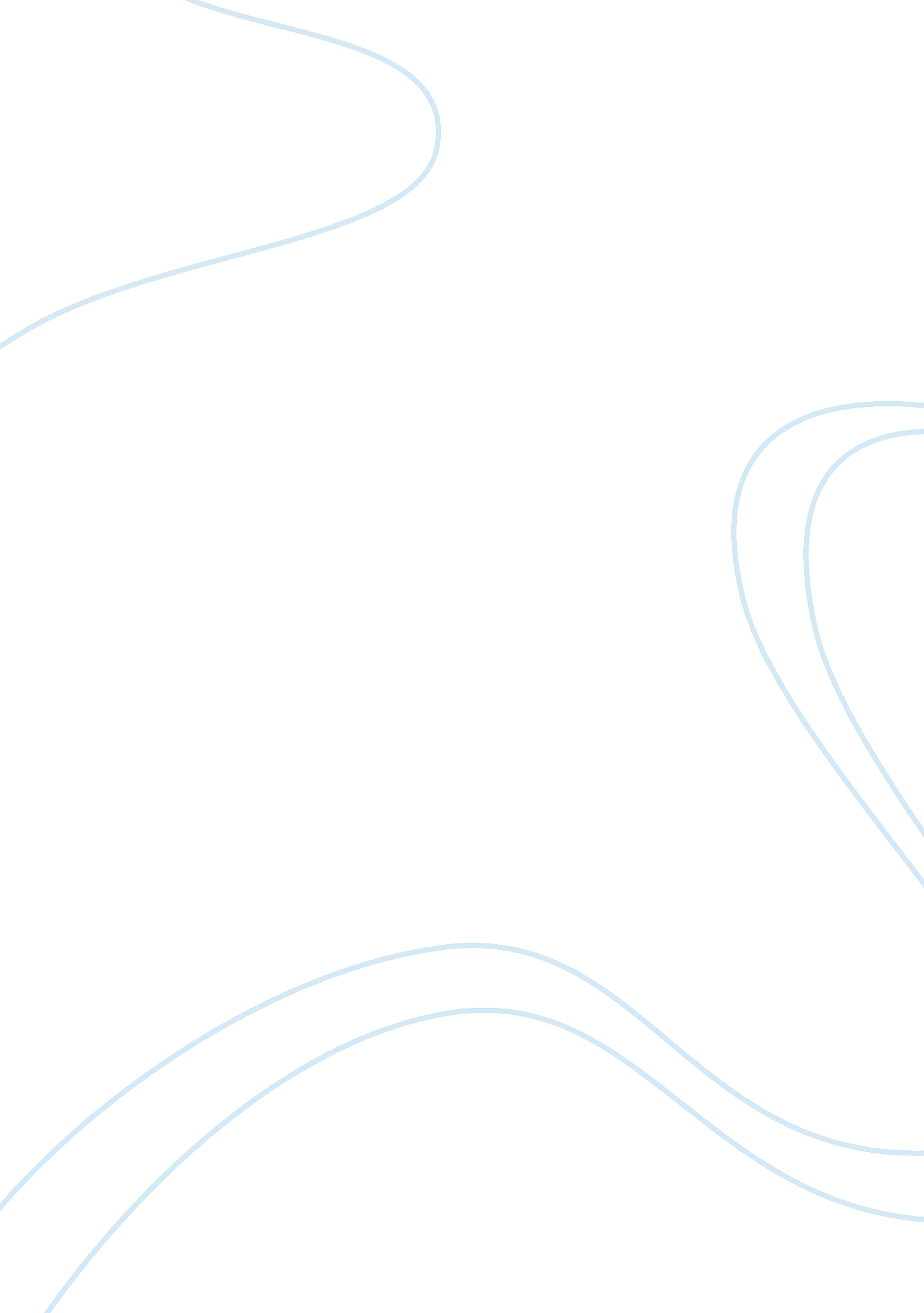 I. presently diversity designates to way muchBusiness, Management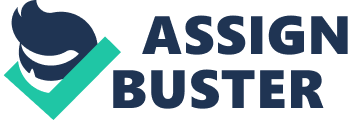 I. Introduction: Diversity can be termed as a mélange of differentthings. It could be race, ethnicity, sexual orientation, nationality, class, gender, disability status, socio-economic background, education, physicalability, economic leverage, geographic locations, lifestyle, religions, dimensions (primary, secondary) etc., all composing together. It is theadoption of the facet that every human is distinctive in nature, respecting thedifferences. Currently the managers are accountablefor preeminent employees and catering to the needs of customers who are diverse. Idiosyncrasy of occurrences are highly responsible for diversity. Valuing andsafeguarding diversity can amplify productivity, potency and zealousness. To heighten the deployment ofindividual’s capital, firms should go over solely fabricating supplementarydiversity in business. II.           Diversity Now: Presently diversity designates to waymuch than gender, color and ethnicity. It is aneclectic phrase to categorize all genre of differences. Whilst, being differentin every possible way, its plausible for individuals to quantum similar values, stance, cognizance and persona. It most likely deals with managingshrewdly well-informed traits recurrent to groups. It is not about condoningbut about asserting, fostering and amalgamating for good. Besides the fast-growingimprovement of diversity in business, there are a few components which lack inbetterment. Some of them are as follows: a)     Racial Minoritiesb)     Disabled Groupsc)     Gender Affairsd)     LBGTI Rightse)     ImmigrantsPeople who fall in the abovecategories still face major challenges to fit in this so called diverse world. The minority groups of the races are yet not openly welcomed in workforceconsidering language as a barrier or personal opinion on minority races. TheDisabled are never considered in race to qualify in any fields just becausethey are incomplete (physically or mentally). It gets very hard on them tobackup with support. Women at times at some workplaces (organizations) are paidless then men even after slogging the same time as men do. Adding upon, there’ssexual harassment still widely prevalent, which is a huge stone on womendiscontinuing what they do or cultivate fear.  LBGTI (Lesbian Bisexual Gay Transgender andIntersex) are always talked about and made fun off. People belonging to thesegroups don’t openly reveal their identity for the fear of acceptance. Immigrants, sometimes are considered as aliens just because they belong toother part of the world, culture etc., But, having said and accepted todayis always better than yesterday and tomorrow will be brighter than today. Thereis certainly an improvement, but the pace isn’t great cause of barriers. Theworkforce of succeeding would be commendable, if essential care would be taken. Diversity surely does influences and impacts the world. III.           Diversity Management: Diversity management is a way where firmsare taking chances, making changes in the system to curb the hurdles that stonepeople from their potency in any form. Earlier, there was affirmation actionwhich safeguarded the discriminated and the results were incredible. Peopleoften mistake diversity management to affirmative action, but the fact is bothare commendatory. In broader sense, diversity management is the practice ofregarding people equally but not same. Managers in the organization or higherofficials(Leaders) in a business are responsible for maintain and safeguardingdiversity management. They must create strategic plans/approaches to implementdiversity management initiatives. Affirming workforce policies of hiring, scaling employees based on their work rather than their age, other factorsetc., promote teams at workplace to uplift diversity in their own little way, view criticism partiality or prejudice equally, educating about diversity andits benefits. Leadership allegiance is very important for diversity management. Pulling ownership and imparting vision is essential. Entitling via leadershipcan be helpful. Most of the organizations now consider diversity and inclusionas one amongst their agenda. This has a handful of edges such as: a)     Potential to magnetize and conservegalvanized employeesb)     Superior panorama on separate marketc)     Capacity to muscle inventiveness andvision in problem solvingd)    Enrichment oforganizational pliabilityIV.           Strategic Tactics: Associating diversity to strategicapproaches helps in framing strategic path, achieve goals. Earlier diversitywas never a part of strategic approach. It was never properly conceptualized. Present day world realizes its importance and the difference it can cater. Liability, appraisal also bear theircontributions. Some of the strategic tactics are as following: a)     Respectb)     Moralityc)     Faithd)     Reliabilitye)     Constant effortf)      Personal Resumption g)     Work-life balanceh)     Generating indomitable foundationi)      Establishing cogent internal andexternal structures to suffuse diversityj)      Tracking progressk)     Brand identityl)      Culture of adoptionm)  Amplify the performancen)     Affirmative actionAll the abovehelp create diversity in business.  V. Awareness and Training: Diversity Development in businesscan be created and attained when proper measures taken. The awareness andtraining programs help reduce concealed biases. Every organization providescertain awareness and training sessions which will help build diversity inbusiness. It helps in treating individuals who come from different backgroundsin a better and deserving way. There are certain guidelines for diversityawareness and training like: 1)     Training in a comprehensivediversity2)     Rigorous analysis3)     Knowing the difference betweentraining/awareness and education4)     Engaging design procedures5)     Following up the feedback6)     Including diversitytraining/awareness into one of the major job training component curriculum The primary and vital goal for the awarenessand training programs are to establish a friendly and positive work vibe. Thishelps in averting civil rights breach, curbing differences and advocatesteamwork. There are different type of programs namely: a)     Skill buildingb)     Awareness buildingVI. EmployeeEngagement/Involvement: Keeping employees engaged and galvanized isone of the core strategies of any organization. All the established giants havealways strived to keep their employees involved in firm’s internal and externalaffairs. This made a major difference, resulting in an open, friendly, acceptable environment. This always helps maintain and balance the decorum ofwork culture. Increases and heightens the business reputation. The toleranceand adaptivity of an organization increases. Umpteen solutions for one problemis one of the biggest advantages of employee engagement/involvement forattaining diversity in business. This also helps build team (team work), maintaining integrity, supports and facilitate the firm one is part of, helpsidentifying and learning about different behaviors, motivatesindividual’s performance.  VII.           Substructurefor Evidence: One of the best examples to frame asevidence is the hospitality/tourism giant Marriott which has whopping number asmuch as 300, 00+ employees worldwide. Marriott always was maintaining its standin the world’s top 10 best companies with best diversity. It is not justwomen-owned business firm, but also actively supports and involves the LBGTcommunity with no hesitance. Having its branches in almost every country, Marriott is a perfect instance as to how it adapts different culture, Employeefriendly, service, provides great opportunity, risk taking, ties with differentother brands maintaining relationship. Thus, pitching into every possibleaspect helps Marriott maintain its name and market value. VIII.           Drivers, Deterrentsand Success Facets: The primary advantages are asfollowing: a)     Uprights moraleb)     Has umpteen solutions for oneproblemc)     Distinct outlooksd)     Relations buildinge)     Global impactf)      Talent and experienceg)     Opens doors for innovation andcreativityh)     Sprouts talent pooli)      Asserts performance The disadvantages are as following: a)     Communication (Language can act as abarrier)b)     Successful diversity managementc)     Demure to change d)     Application of diversity in businesse)     intoleranceIX.           Recommendations: The implications are as following; a)     Employee engagement for layingdiversityb)     Open attitudec)     Reciprocal respectd)     Advocating diversity in leadershipspote)     Constant assessment X.           Conclusion: Diversity in workforce can be anindication of changing world and global market, brings immense value andreputation to the organization, provides umpteen opportunities, helps gainloyalty from customers, provides mutual respect and competitive edge, inspiresaction, helps seek knowledge in a wider angle, builds open attitude, spreadspositive ties and etc., Thus asserts in creating a diverse world in a widerangle. 